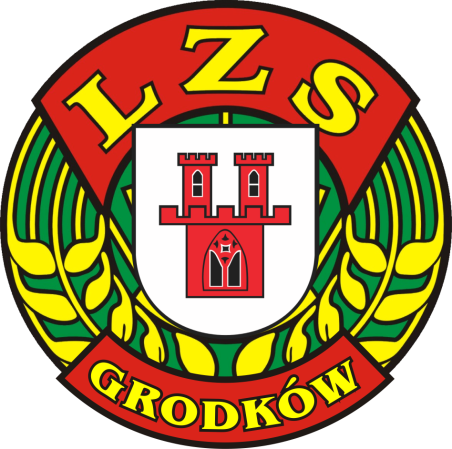 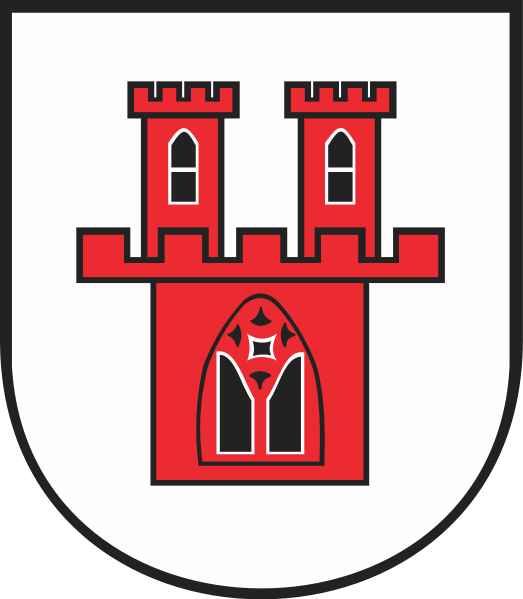 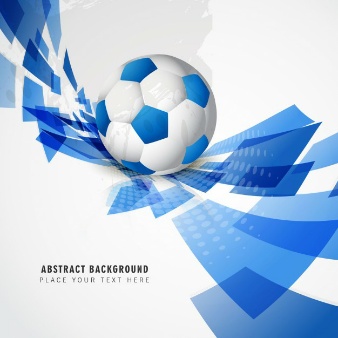 TURNIEJ ORLIKÓW 200706.11.2016 GODZ. 11:00 HALA SPORTOWA GRODKÓW UL SIENKIEWICZA 29A      W turnieju biorą udział drużyny :                                                                                                                                                                  GZ LZS GRODKÓW                                                                                             SWORNICA CZARNOWĄSY                           POLONIA BIAŁA                                                CZARNI OTMUCHÓW                                                                 CHAMPIONS OŁAWA                                      MASTERS BRZEG     Organziator Turnieju                                                                  GZ LZS Grodków 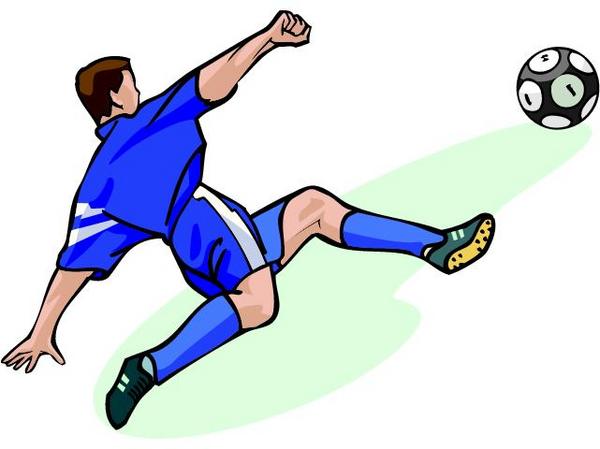 